Ghid Erasmus+ 2014 – publicat oficialPrgramul Erasmus+ este deschis mai multor tipuri de institutii decat erau programele anterioare ale Uniunii Europe in domeniul educativ. Fiecare institutie sau organizatie care doreste sa aplice pentru finantare in viitorul program trebuie sa urmeze regulile prezentate in ghidul Erasmus+ disponibil aici: Ghid Erasmus+ (3.39 Mb) .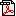 Ghidul este deocamdata disponibil doar in limba engleza, insa el va fi disponibil in curand si in limba romana, odata ce va fi tradus de Agentia Nationala.Persoanele fizice nu pot aplica pentru finantare in programul Erasmus+.De asemenea, Comisia Europeana a pus la dispozia publicului primele variante de lucru ale aplicatiilor online. Acestea au caracter orientativ si sunt publicate pentru a facilita pregatirea timpurie a aplicatiilor.Actiunea Cheie 1: Mobilitati de Invatare pentru IndiviziAcreditarea organizatiilor VET (531 kB) 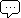 Acreditarea organizatiiloe de voluntariat pentru tineret(537 kB) Mobilitati pentru personalul scolar(539 kB) Mobilitati VET (549 kB) Mobilitati pentru studenti si profesori din invatamantul superior(516 kB) Mobilitati pentru personalul implicat in educatia adultilor(539 kB) Mobilitati pentru tineret(554 kB) Actiunea Cheie 2 – Cooperare pentru Inovare si Schimb de Bune PracticiParteneriate strategice trans-sectoriale(553 kB) Parteneriate Strategice pentru Educatia Scolara(561 kB) Parteneriate Strategice pentru Educatia Vocationala(553 kB) Parteneriate Strategice pentru Invatamanult Superior(552 kB) Parteneriate Strategice pentru invatarea Adultilor(552 kB) Parteneriate Strategice pentru tineret(552 kB) Actiunea Cheie 3 – Sprijin pentru reforma politicilorDialog intre tineri si factori de decizie(548 kB) In anul 2014 programul Erasmus+ va dispune de un buget de 1,8 miliarde de euro.Pe langa universitati si institutii de formare profesională, vor beneficia de finanțare, pentru prima dată, noi parteneriate inovatoare: așa-numitele „Alianțe ale cunoașterii” și „Alianțe ale competențelor sectoriale” vor crea sinergii între educație și muncă, permițând instituțiilor de învățământ superior, furnizorilor de formare profesională și întreprinderilor să promoveze inovarea și spiritul antreprenorial și să dezvolte noi programe de învățământ și noi calificări pentru a atenua problema deficitului de competențe.În domeniul sportului, accentul se pune pe proiecte transnaționale care susțin sportul de masă și care abordează provocări transfrontaliere precum „aranjarea” meciurilor, dopajul, violența și rasismul și care favorizează buna guvernanță, egalitatea de șanse între femei și bărbați, incluziunea socială și activitatea fizică pentru toți.Sursa: Comisia Europeana si Agentia Nationala